Skema til idéer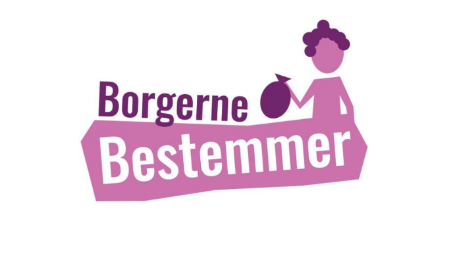 Titel på projektet Kort projektbeskrivelseHvorfor er projektet en god idé?Kort beskrivelse af, hvad projektet kan gøre for dit lokalområdeHvem kan du arbejde sammen med for at realisere din idéHvis anlægsprojekt, hvor skal de så opføres?Nævn gerne præcis placering og oplys, om det er på offentlig eller privat grundHvordan vil du lave valgkamp for din idé op til valget?Tidsplan for projektetSkal som minimum indeholde informationer, om hvornår du kan starte og hvornår du er færdigHvad er budgettet for projektet?Ved anlægsprojekter: Vær opmærksom på, at budgettet også skal indeholde informationer om, hvordan I vil vedligeholde og forsikre projektetHvilke udfordringer kan du se, der kan være i at realisere projektet?Idéstillers kontaktoplysninger